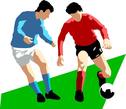 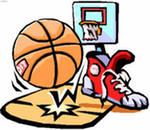 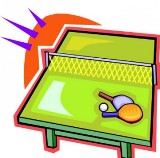                РАСПИСАНИЕ СПОРТИВНЫХ СЕКЦИЙ                                      Школьного спортивного клуба "Темп"                            2015 - 2016  учебный год	     День недели Название секции      Учащиеся  Время занятий   Руководитель    Понедельник -         Среда -   Пятница        Баскетбол девочки  3 - 6  кл. 17.00 – 18.00 час.     Олюков А.С.    Понедельник -         Среда -   Пятница      Группа ОФП     мал. 4 -11 кл.18.00 – 20.15 час.     Олюков А.С.        Вторник- Четверг Подвижные игры      1 – 4 классы 13.55– 14.40 час.     Олюков А.С.        Вторник- Четверг Настольный теннис     4 – 9 классы 17.00 – 18.30 час. Жаворонков М.Н.        Вторник- ЧетвергПулевая стрельба     4 – 9 классы17.00 – 18.30 час.     Олюков А.С.